Департамент образования и науки Курганской областиГосударственное бюджетное профессиональное образовательное учреждение«Мишкинский профессионально-педагогический колледж»44.02.02 Преподавание в начальных классахПредметно-цикловая комиссия дисциплин профессионального цикла (педагогический профиль)Формирование коммуникативных УУД посредством применения игровых технологий в начальной школеВыпускная квалификационная работапо ПМ.04 Методическое обеспечение образовательного процессаМДК.01.04 Теоретические и прикладные аспекты методической работы учителя начальных классовМишкино 2021ОглавлениеВведениеУспешное формирование коммуникативных УУД у младших школьников является одним из основных условий их развития, формирования их как личности. Поэтому проблема организации коммуникативного развития детей младшего школьного возраста сегодня является актуальной.На социально-педагогическом уровне актуальность названной проблемы поддерживает Федеральный государственный образовательный стандарт НОО. В нем прослеживается формирование УУД у младших школьников, как основа любого вида деятельности, без которой невозможно добиваться целей как педагогу, так и ученику [31].В Концепции начального образования развитие коммуникативных УУД определяется как важное приобретение школьника, как одно из основных элементов формирования личности, средство социализации и психического развития [6].Определяя актуальность проблемы развития УУД у младших школьников, следует выделить игровую деятельность, как один из основных способов решения проблемы, так как с помощью данной деятельности мы можем раскрыть дверь в мир детского сознания, способствовать более легкой адаптации школьников в меняющихся социальных условиях. Ведь именно в ней дети чувствуют себя свободно и раскрепощенно, активизируют словарь, совершенствуют артикуляционный аппарат, усваивают богатство родного языка.Различные подходы к решению проблем формирования коммуникативных УУД мы находим в научных трудах Л.С. Выготского, П.Я. Гальперина, Н.А. Лошкарёвой, А.А. Любинской, Г.К. Селевко, А.В. Усова, К.Д. Ушинского, С.Т. Шацкого. Однако в научных исследованиях перечисленных авторов не освещаются вопросы формирование коммуникативных УУД средствами игровой деятельности. Научно-методический уровень определяет педагогический процесс развития коммуникативных УУД у младших школьников, как основу подготовки детей к следующей ступени получения образования [26].Несмотря на существенный интерес ученых, проблема развития коммуникативных УУД у младших школьников остается недостаточно разработанной, что подтверждает актуальность нашего исследования.Исходя из вышесказанного, тема нашей работы «Формирование коммуникативных УУД посредством игровых технологий в начальной школе» [9].Объект исследования: процесс развития коммуникативных УУД у младших школьников.Предмет исследования:  коммуникативные УУД младших школьников.Цель: выявление взаимосвязи явлений развития коммуникативных УУД у младших школьников и игровой деятельности на уроке.В соответствии с поставленной целью были определены следующие задачи:изучить психолого-педагогическую литературу по теме исследования;2. проанализировать основные виды коммуникативных УУД и критерии их сформированности у детей младшего школьного возраста;3. определить роль игровой деятельности как средства развития коммуникативных УУД у младших школьников;4. изучить уровень развития коммуникативных УУД у младших школьников.Гипотеза: если на уроках применять систему игровых методов и приемов, то эффективность формирования коммуникативных УУД у школьников повысится.Методы: анализ, сравнение, обобщение, классификация, резюмированные, анализ продуктов творческой деятельности, эксперимент, тестирование, наблюдение.Глава 1. Теоретические основы применения игровых технологий для формирования коммуникативных универсальных учебных действий младших школьников1.1. Коммуникативные УУД и пути их формирования у младших школьниковМладший школьный возраст является очень значимым периодом жизни, поскольку в это время закладываются основы характера и поведения, проявляется темперамент, а также стремление занять определенный социальный статус в обществе. Приобретая новые качества и навыки, школьник учится действовать в разных жизненных обстоятельствах самостоятельно, благодаря чему на его плечи ложится личная ответственность за свои действия и поступки.Как и в любом жизненном периоде, здесь есть свои психологические особенности, зная которые, младший школьный возраст можно использовать в качестве базы для формирования коммуникативных универсальных учебных действий [7].Одной из основных задач детей в этот период становится освоение навыков эффективной коммуникативной деятельности. Однако в младшем школьном возрасте в мышлении обучающегося и его временном пространстве огромную роль занимает учебная деятельность, в которой обучающийся не может осваивать одновременно информацию образовательной программы и в полном объеме осваивать навыки коммуникации. Именно поэтому формирование коммуникативных универсальных учебных действий в младшем школьном возрасте будет эффективно во внеурочной деятельности, где ребенок не будет скован жесткими временными рамками и регламентом урока [8].Младший школьный возраст характеризуется самоутверждением ребенка, которое может проявляться по-разному. Если у одних детей становление происходит вместе с хорошей учебой и поведением, то у других это может происходить абсолютно наоборот. Именно поэтому при формировании коммуникативных навыков следует учитывать психологические особенности младших школьников, которые заключаются в стремлении к постоянному движению, общению, необходимости делиться со взрослыми и сверстниками своими достижениями и результатами, а также в потребности похвалы [8].При условии правильно и полно сформированных коммуникативных навыков младший школьник чувствует себя более уверено, может выбирать линию поведения в различных ситуациях и отстаивать свою точку зрения [5].Помимо всего прочего, младший школьный возраст характеризуется стремлением детей к различным видам творческой деятельности, поэтому именно в это время необходимо привлекать детей к игровой и познавательной деятельности, осуществляемой во внеурочное время. Именно в этот период происходит закрепление и усовершенствование приобретенных коммуникативных навыков.На основании вышеизложенного видно, что необходимо обратить внимание на специфику формирование коммуникативных универсальных учебных действий именно у детей в младшем школьном возрасте, так как это один из наиболее важных этапов формирования у обучающихся универсальных учебных действий.В Федеральном государственном образовательном стандарте выделяют следующие умение, которые должны освоить дети к окончанию начальной школы. Умение работать в группах, парах. Уметь выражать свою мысль, вступать и вести диалог, слушать собеседников. Уметь аргументировать свою точку зрения. Умение понимать и признавать другую точку зрения. Умение довести диалог до логической точки зрения. Уметь взаимодействовать с взрослыми и сверстниками [21].Наиболее значимыми компонентами коммуникативных универсальных учебных действий, на которых делает акцент А.Г. Асмолов, являются: умение предавать информацию, умение выражать свои мысли и аргументировать свою позицию, умение учитывать позицию собеседника и умение согласовывать действия в процессе совместной деятельности.Также А.Г. Асмоловым было выделено три относительных группы коммуникативных универсальных учебных действий [3].Первая группа коммуникация как взаимодействие. Коммуникативные действия, направленные на учет позиции собеседника либо партнера по деятельности. Важной достижением в развитии детей при переходе от дошкольного к младшему школьному возрасту является преодоление эгоцентрической позиции в межличностных и пространственных отношениях. Такие ученые как А.В. Вахрушева и Е.А. Лукина говорили о том, что в первом классе учащийся, осваивая коммуникативные учебные действия, должен уметь слушать и понимать то, что говорит учитель и сверстники, и давать обратную связь. Во втором классе ученики должны уметь осознанно читать и высказывать свои мысли по заданному учителем алгоритму. В третьем классе ученики должны быстро и осознанно читать текст любого жанра, высказывать свои мысли лишь опираясь на заданный алгоритм учителем. В четвертом классе ученики уже могут анализировать прочитанный текст, отвечать на вопросы, связанные с ним [11].Вторая большая группа, выделенная А.Г. Асмоловым, это коммуникация как кооперация. Основная суть коммуникативных действий этой группы является согласование усилий по достижению совместной цели и организация совместной цели. По мнению В.В. Рубцова, в условиях специально организованного сотрудничества формирование коммуникативных действий происходит более интенсивно. Автор выделил следующие компоненты организации совместной деятельности [2]:Первый – это распределение начальных действий и операций, заданное предметным условием совместной работы;Второй – это обмен способами действия, заданный необходимостью включения различных моделей действия в качестве средства для получения продукта совместной деятельности.Третий – это взаимопонимание, определяющее для участников характер включения различных моделей действия в общий способ деятельности.Четвертый – это общение, позволяющее реализовать процесс распределения, взаимопонимания и обмена.Пятый – это планирование совместных способов работы, основывающихся на определении участниками адекватных задач и условий деятельности.Шестой – это рефлексия, процесс, позволяющий преодолеть ограничения собственного действия. В свою очередь это позволяет ученикам освоить обобщенные способы решения задач. А.Г. Асмолов выделяет главными показателями коммуникативного компонента универсальных учебных действий умение договариваться, находить общее решение практических задач, умение высказывать и аргументировать свое предложение, умение убеждать и уступать, умение сохранять доброжелательное отношение в ситуации спора, умение осуществлять взаимный контроль и взаимную помощь в ходе выполнения определенной задачи [2].Третья большая группа коммуникативных универсальных учебных действий – это коммуникация как условие интериоризации. Они представляют собой коммуникативно-речевые действия, служащие средством передачи информации другим людям и становления рефлексии. По мнению Л.С. Выготского общение является одним из основных условий развития ребенка практически на всех этапах онтогенеза. Роль общения в психическом развитии ребенка, по мнению Л.С. Выготского, благодаря вербальной природе связанно с мышлением. Оно возникает как средство общения, а в дальнейшем средством обобщения и становлением индивидуального сознания [4].В связи с этим можно предположить, что создание в школе условий для преодоления эгоцентристкой позиции и успешного формирования навыков сотрудничества со сверстниками послужит мощным противодействием многочисленных личностных нарушений у детей. Д.Б. Эльконин и В.В. Давыдов, В.В. Рубцов и Г.А. Цукерман сделали большой вклад в создание модели обучения, основанного на учебном сотрудничестве учеников. В их исследованиях показана возможность организации эффективных форм сотрудничества учеников начальной и основной школы. В их работах так же был отмечен позитивный опыт сотрудничества на развитие общения и речи. Тем не менее, А.Г. Асмолов отмечал, что экспериментальный опыт реализации принципов учебного сотрудничества не может, абсолютно полностью быть перенесен в существующие системы образования, но данный опыт дает полезные ориентиры относительно средств развития коммуникативных действий.В наши дни имеется достаточно много программ, разработанных возрастными и социальными психологами, направленных на развитие в младшем школьном возрасте умения общаться [1]. Но лишь немного программ основаны на широком применении игровых технологий и нацелены на внеурочную деятельность. Большинство находятся в рамках конкретных дисциплин. Осмыслить учебные действия и развить коммуникативные умения помогает технология «Развития критического мышления» разработанная в конце XX века в США американскими педагогами Курт Мередит, Джинни Стил, Чарлз Темпл. В России наиболее полно описание технологии представлено в работах И.О. Загашева, С.И. Заир-Бека, И.В. Муштавинской, она позволяет формировать и развивать коммуникативные универсальные учебные действия посредством освоения базовых навыков открытого информационного пространства, развития качеств гражданина открытого общества, включенного в межкультурное взаимодействие [24].Проанализировав различные источники информации по формированию коммуникативных учебных действий, можно сделать следующий вывод: под  коммуникативными универсальными учебными действиями в младшем школьном возрасте можно понимать способность детей данного возраста осуществлять определенные коммуникативные действия, которые обеспечивают возможности сотрудничества: умение слышать, слушать и понимать партнера, планировать и согласованно выполнять совместную деятельность, распределять роли, взаимно контролировать действия друг друга, уметь договариваться, вести дискуссию, правильно выражать свои мысли, оказывать поддержку друг другу и эффективно сотрудничать как с учителем, так и со сверстниками. Формирование у обучающихся коммуникативных умений происходит постоянно на уроке, и на перемене, и во внеурочной (дополнительной) деятельности, и дома [22].Таким образом, младший школьный возраст является самой подходящей платформой для формирования коммуникативных универсальных учебных действий, так как дети в младшем школьном возрасте легко воспринимают новую информацию, пытаются максимально адаптировать ее под себя, их индивидуальные успехи впервые начинают приобретать социальный смысл, поведение и мышление детей данного возраста легко поддаются корректировке, что в свою очередь дает возможность использовать различные методы и методики при проведении работы по формированию коммуникативных универсальных учебных действий в младшем школьном возрасте во внеурочной деятельности1.2.	Возможности использования игровых педагогических технологий в образовательном процессе начальной школыИгра это огромное светлое окно, через которое в духовный мир ребенка вливается живительный поток представлений, понятий об окружающем мире.В.А. СухомлинскийВ жизни людей игра выполняет такие важнейшие функции
-развлекательную
-коммуникативную
-терапевтическую: преодоление различных трудностей, возникающих в других видах жизнедеятельности;
-диагностическую: выявление отклонений от нормативного поведения, самопознание в процессе игры;
-коррекционную: внесение позитивных изменений в структуру личностных показателей;
-межнациональной коммуникации: усвоение единых для всех людей социокультурных ценностей;
-социализации: включение в систему общественных отношений, усвоение норм человеческого общежития [22].Можно выделить следующие факторы, делающие игру для ребенка не просто привлекательной, но и незаменимой, единственной сферой реализации потребностей:- самостоятельность. Игра – единственная сфера жизни, в которой ребенок сам определяет цели и средства.- возможность творчества вне игры доступна лишь небольшому количеству школьников. Игра же представляет собой возможность «безнаказанно» творить в очень многих областях жизни. В области межличностных отношений (классические игры типа «дочки-матери»), в управлении (игры в «города», которые дети населяют вымышленными персонажами), собственно в исполнительном творчестве – вылепить из пластилина, нарисовать, сшить костюм. . .Игра стимулирует познавательную активность учащихся, вызывая у них положительные эмоции в процессе учебной деятельности.
А. С. Макаренко говорил о том, что «хорошая игра похожа на хорошую работу», каждому учителю необходимо научиться правильно использовать игру на уроке [18].Педагогические игры - достаточно обширная группа методов и приемов организации педагогического процесса. Основное отличие педагогической игры от игры вообще состоит в том, что она обладает существенным признаком – четко поставленной целью обучения и соответствующим ей педагогическим результатом [23].Педагогические игры достаточно разнообразны по:
-дидактическим целям;
-организационной структуре;
-возрастным возможностям их использования;
-специфике содержания.По характеру педагогического процесса бывают:
-обучающие, тренировочные, контролирующие, обобщающие;
-познавательные, воспитательные, развивающие;
-репродуктивные, продуктивные, творческие;
-коммуникативные, диагностические, профориентационные, психотехнические и другие.По характеру игровой методики делятся на:
-предметные, сюжетные, ролевые, деловые, имитационные, игры – драматизации.
По предметной области выделяют игры по всем школьным циклам [27].По игровой среде, которая в значительной степени определяет специфику игровой технологии:
-различают игры с предметами и без них;
-настольные;
-комнатные;
-уличные;
-на местности;
-компьютерные и с ТСО;
-с различными средствами передвижения.Игра как средство обучения [10].1) Игра – эффективное средство воспитания познавательных интересов и активизации деятельности учащихся.2) Правильно организованная с учетом специфики материала игра тренирует память, помогает учащимся выработать речевые умения и навыки.3) Игра стимулирует умственную деятельность учащихся, развивает внимание и познавательный интерес к предмету.4) Игра – один из предметов преодоления пассивности учеников.5) В составе команды каждый ученик несет ответственность за весь коллектив, каждый заинтересован в лучшем результате своей команды, каждый стремится как можно быстрее и успешнее справиться с заданием. Таким образом, соревнование способствует усилению работоспособности всех учащихся [12].При использовании игровых технологий обязательно соблюдение следующих условий:
Соответствие игры учебно-воспитательным целям урока;
Доступность для учащихся данного возраста;
Умеренность в использовании игр на уроках. (Приложение 1)Исходя из вышесказанного, можно сделать вывод, что игра – живое явление, более широкое, чем вкладываемое в неё дидактическое наполнение. Поэтому дети могут легло перейти от цели к мотиву, то есть увлечься игровой оболочкой и потерять образовательное содержание.1.3.	Виды игр и игровых приемов, формирующих коммуникативные универсальные учебные действияФедеральный государственный образовательный стандарт предполагает формирование коммуникативных УУД средствами урочной и внеурочной деятельности [31].В рамках использования приемов игровых технологий для развития коммуникативных УУД возможно использование широкого спектра игр и игровых приемов: разгадывание кроссвордов, викторины, игры драматизации, квесты, соревнования и т.д.Современному учителю необходимо так построить урок, чтобы дети «захотели учиться». А для достижения этой цели, работу на уроке надо построить так, чтобы обучающиеся заинтересовались работой, принимали активное участие в обсуждении предложенной темы, научились высказывать свое мнение и принимать мнение учителя и своих сверстников.Для развития коммуникативных универсальных учебных действий существует огромное разнообразие приемов, которые могут быть использованы учителем на уроках. Для развития коммуникативных навыков, можно проводить различные игры. Они направлены на развитие навыков конструктивного общения, умения получать радость от общения, умение слушать и слышать другого человека, формирование навыков коллективной деятельности [30].Творческая игра «Кто здесь кто?»Цель. Учить средствам жестикуляции и мимики, передавать наиболее характерные черты персонажа сказки.Ход игры. Педагог предлагает детям сыграть небольшие спектакли по прочитанным сказкам, изображая героев средствами мимики и жестов.Игры – ситуацииЦель. Развить умение вступать в разговор, обмениваться чувствами, переживаниями, эмоционально и содержательно выражать свои мысли, используя мимику и пантомимику.Ход игры. Детям предлагается разыграть ряд ситуаций: 1. Герои произведения поссорились –помири их. 2.Тебе хочется такую же книжку, как у твоего одноклассника, попроси ее. 3. Ты очень обидел своего друга – попробуй попросить у него прощения, помириться с ним.Огромным потенциалом для развития коммуникативных универсальных учебных действий обладает исследовательская деятельность. Исследовательская деятельность – одно из перспективных направлений в методике преподавания любого предмета. Она может использоваться как метод (частично-поисковый, метод проблемного обучения) и как самостоятельная деятельность [30].Главная цель исследовательской деятельности – образовательный результат. Она направлена на развитие у обучающихся исследовательского типа мышления. Конечный продукт такой деятельности (проект, изделие, собственное исследование, доклад) выносятся на презентацию.Исследовательская деятельность позволяет развиваться и ученику и учителю, приносит радость совместного поиска решения поставленной проблемы [29].Прием «Лови ошибку!» заключается в том, что, объясняя материал, учитель намеренно допускает ошибки. Этот прием примечателен тем, что ошибка должна быть аргументирована, должны привлекаться доказательства правоты, чтобы рос «снежный ком» ошибок. При этом учитель должен быть уверен в том, что ученики смогут доказать, что они не правы. Ставится главное условие для детей, нельзя кричать. Исправить ошибку необходимо культурно, начиная словами «Я прошу прощения, но не могу с Вами согласиться», «Позвольте с Вами не согласиться», «Извините, что перебиваю, но на мой взгляд Вы не совсем правы» [10].Находить и исправлять ошибки можно и в письменной форме. Например, дать задание изучить дома биографию Льва Николаевича Толстого. На следующем уроке класс разделить на группы, которым предлагается биографический материал о Л. Н. Толстом с ошибками. Задание: Найти, исправить ошибки, дополнить теми сведениями, которые нашли при подготовке домашнего задания и сделать сообщение по теме.Еще один прием – выделение главных мыслей текста. Выделить главную мысль – это значит осознать ее в тексте, абстрагировать от конкретного воплощения и оценить степень ее значимости. Наиболее ясно это проявляется в пословицах – драгоценном культурном фонде каждого народа [28].Одним из эффективных приемов является пересказ. На уроках можно использовать две формы пересказа текстов: полный и краткий, каждый из которых преследует свои цели.Краткий пересказ помогает обучающимся разобраться в содержании произведения, выделить в нем главное. Такой вид работы является своего рода устным сжатым изложением, способствует оттачиванию речи, делает ее краткой, лаконичной.Подробный пересказ отличается от краткого не только тем, что предполагает более подробную передачу содержания, но и тем, что дает возможность выделить целый ряд особенностей языка, стиля писателя. Это оказывает благотворное влияние на речь обучающихся: делает её богаче, выразительнее, насыщает стилевыми элементами.Очень эффективной является работа в группе. Данный вид деятельности помогает проявить себя не только сильным ученикам, но детям, которые испытывают затруднения во время устных опросов, стесняются высказывать свои мысли.Конечно, развитию коммуникативных УУД способствуют и такие формы работы на уроке, как беседа и диспут, когда ученики высказывают свое мнение на поставленный учителем вопрос [30].Возникает своего рода учебный диалог, в ходе которого обучающиеся сами определяют цели урока, приходят к определенным выводам, учатся говорить и слушать одноклассников. Особенно это речевое общение актуально на этапе определения темы урока и целеполагания.Ролевые и деловые игры, предполагающие роли говорящего, задающего вопросы и отвечающего, также способствуют развитию коммуникативных УУД. Так, на этапе актуализации знаний эффективным является фронтальный опрос «Ты мне – я тебе», во время которого обучающиеся сами должны вспомнить пройденные темы, задать вопросы своим одноклассникам, откорректировать ответ [10].Таким образом, для развития коммуникативных универсальных учебных действий существуют разнообразные методы и приемы и виды игр, которые могут быть использованы учителем на уроках.Глава 2. Опытно – экспериментальная работа по выявлению и реализации условий применения игровых технологий для формирования коммуникативных универсальных учебных действий младших школьников2.1 Констатирующий экспериментЦель: выявление исходного уровня сформированности у учащихся коммуникативных универсальных учебных действий.Задачи: Подобрать диагностические методики по определению коммуникативных УУД обучающихся младшего школьного возраста.Провести методики «Рукавички» Г.А. Цукермана и «Ваза с яблоками» (модифицированная проба Ж.Пиаже; Флейвелл, 1967) по выявлению уровня коммуникативных УУД младшего школьного возраста.Проанализировать полученные результаты.Представить анализ графически.Место проведения: МКОУ «Гладышевская ООШ», Мишкинский районДата проведения: 19 апреля 2021года - 23 апреля 2021 годаУчастники эксперимента: Ксения Б. Ярослав К. Вероника М.Михаил М. Маргарита Р.Виталий П.Метод: тестирование, наблюдение, анализ продуктов творческой деятельности.Программа эксперимента.Для выявления исходного уровня развития коммуникативных универсальных учебных действий у учащихся нами была проведена Методика «Рукавички» Г.А. Цукермана (Приложение 2).Данная методика проводится для оценки коммуникативных действий учащихся направленных на согласование своих усилий в процессе организации и осуществления сотрудничества (кооперация).Метод оценивания: наблюдение за взаимодействием учащихся в парахи анализ результата.Описание задания: Детям, сидящим парами, дают по одному изображению рукавички и просят украсить их так, чтобы они составили пару, тоесть были бы одинаковыми.Критерии оценивания:по степени сходства узоров на рукавичках оценивается продуктивность совместной деятельности;умение детей приходить к общему решению, договариваться, умение аргументировать, убеждать и т.д.;умение осуществлять взаимный контроль по ходу выполнениядеятельности: замечают ли дети друг у друга отступления от первоначального замысла, как на них реагируют;оказание взаимопомощи по ходу рисования;эмоциональное отношение к совместной деятельности: позитивное(работают с интересом и удовольствием), нейтральное (взаимодействуют друг с другом в силу необходимости) или отрицательное (игнорируют друг друга или ссорятся).Показатели уровня выполнения задания:1) низкий уровень – в узорах вообще нет сходства или явно преобладаютразличия; дети не могут прийти к согласию, настаивая на своем, или не пытаются договориться;2) средний уровень – частичное сходство: форма или цвет некоторых деталей совпадают, но имеются и заметные отличия;3) высокий уровень – рукавички украшены весьма похожим или одинаковым узором; в процессе работы дети активно обсуждают возможный вариант узора и приходят к согласию относительно способа раскрашивания рукавичек; строя совместное действие, дети сравнивают способы действия и координируют их; следят за реализацией принятого замысла.Анализ результатов, выводы.При анализе тестирования нами получены следующие результаты (Таблица 1).Результаты исследования по методики «Рукавички».Таблица 1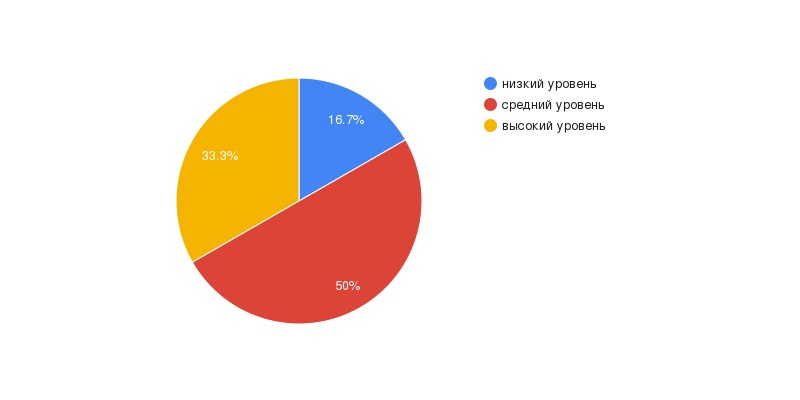 Рис. 1. Результаты по методике «Рукавички».На данной диаграмме видно, что 33,3% учащихся 1 класса выполнили задание на высоком уровне. Каждая пара рукавичек украшена весьма похожим или одинаковым узором. Дети активно обсуждали возможный вариант узора и приходили к согласию относительно способа раскрашивания рукавичек. В процессе работы сравнивали способы действия и координировали их, строя совместное действие, следили за реализацией принятого замысла (Приложение 2, 3). Если говорить о среднем уровне сформированности коммуникативных универсальных учебных действий у учащихся, то он составил 50%. У рукавичек, которые украсили ребята, сходство частичное. Форма или цвет некоторых деталей совпадают, но имеются и заметные отличия. Низкий уровень сформированности коммуникативных универсальных учебных действий у 16,7%. В узорах либо явно преобладают различия, либо вообще нет сходства, не пытались договориться или не смогли прийти к согласию, настаивали на своем.2. Для выявления исходного уровня развития коммуникативных универсальных учебных действий у учащихся нами также была применена Методика «Ваза с яблоками» (модифицированная проба Ж.Пиаже; Флейвелл, 1967) (Приложение 3).Данная методика проводится для оценки коммуникативных действий учащихся направленных на согласование своих усилий в процессе организации и осуществления сотрудничества.Метод оценивания: анализ продуктов творческой деятельности.Описание задания: детям раздаются бланки с текстом задания и рисунками.Критерии оценивания:•	понимание возможности различных позиций и точек зрения (преодоление эгоцентризма), ориентация на позиции других людей, отличные от собственной,•	соотнесение характеристик или признаков предметов с особенностями точки зрения наблюдателя, координация разных пространственных позиций.Показатели уровня выполнения задания:Низкий уровень: ребенок не учитывает различие точек зрения наблюдателей: рисунки одинаковые или яблоки закрашены в случайном порядке и не соответствуют позиции художника.Средний уровень: частично правильный ответ: ребенок понимает наличие разных точек зрения, но не любую точку зрения может правильно представить и учесть: по крайней мере на двух из четырех рисунков расположение яблок соответствует точке зрения художника.Высокий уровень: ребенок четко ориентируется на особенности пространственной позиции наблюдателей: на всех четырех рисунках расположение яблок соответствует позиции художников.При анализе теста нами получены следующие результаты (Таблица 2).Результаты исследования по методики «Ваза с яблоками».Таблица 2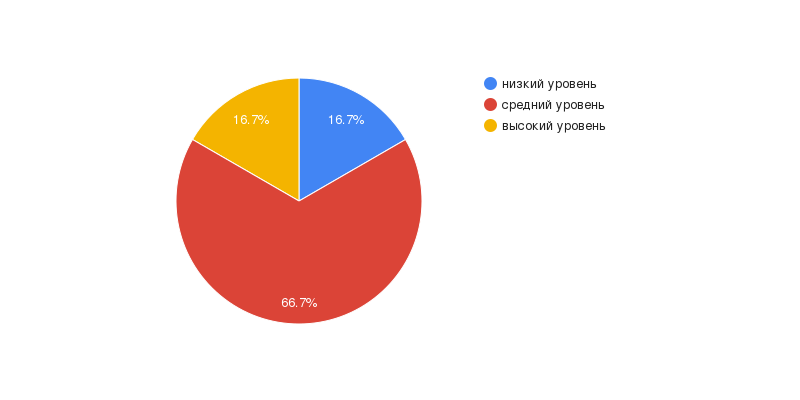 Рис. 2. Результаты по методике «Ваза с яблоками»На данной диаграмме видно, что 16.7% учащихся 1 класса выполнили задание на высоком уровне. Ребенок четко ориентируется на особенности пространственной позиции наблюдателей: на всех четырех рисунках расположение яблок соответствует позиции художников. Если говорить о среднем уровне сформированности коммуникативных универсальных учебных действий у учащихся, то он составил 66.7%. Учащиеся понимают разные точки зрения, но больше придерживаются к точке зрения автора. Низкий уровень сформированности коммуникативных универсальных учебных действий у 16,7%. Ребенок полностью согласен с точкой зрения автора.В целом можно сделать вывод, что на констатирующем этапе эксперимента исходный уровень сформированности коммуникативных универсальных учебных действий учащихся находится примерно на среднем уровне.2.2 Формирующий экспериментЦель: выявление приемов и методов совершенствования коммуникативных универсальных учебных действий детей младшего школьного возраста посредством игровых технологий.Задачи:1.	Опираясь на данные констатирующего эксперимента, разработать программу формирующего эксперимента.2.	Провести уроки с использованием игровых технологий для достижения поставленной цели.3.	Выяснить правильность предположений о приемах и методах совершенствования коммуникативных универсальных учебных действий детей младшего школьного возраста посредством игровых технологий.Место проведения: МКОУ «Гладышевская ООШ», Мишкинский районУчастники эксперимента: 1.	Ксенья Б.2.	Ярослав К. 3.	Вероника М. 4.	Михаил М.5.	Маргарита Р.6.	Виталий П. Программа формирующего эксперимента представлена в таблице 3.Программа формирующего экспериментаТаблица 3Так в ходе урока по теме ««Табличное сложение»», дети попадают в страну «Математики» и выполняют различные задания для знакомства с темой. На уроке были использованы различные виды сотрудничества: парная и групповая. Дети вели себя во время урока активно, отвечали на поставленные вопросы учителя, реагировали на заданные вопросы адекватно, были доброжелательны.В ходе урока математики по теме ««Вычитание вида 16 -□», дети попали в сказку «цветик-семицветик», каждое задание было на листочке цветка, и чтобы выполнить задание нужно было произнести волшебные слова. В конце каждого задания учащиеся также получали лепесток, и в конце урока у детей получился свой цветик-семицветик. На занятие дети были дружелюбны, с интересом выполняли задания, на данные задания реагировали адекватно.В ходе урока окружающего мира по теме ««Почему в автомобиле и поезде нужно соблюдать правила безопасности?». На уроке с детьми было проделано следующее: на этапе урока актуализации знаний дети отгадывали загадки, которые натолкнули их на тему урока. Затем была проведена игра «Верно-или нет». Если высказывание верно, то дети поднимают руки вверх, если нет, хлопают в ладошки и топают ногами.Таким образом, после проведения всех уроков, можно сделать вывод о том, что применение игровых технологий положительно влияют на развитие коммуникативных универсальных учебных действий.2.3 Контрольный экспериментЦель: выявление итогового уровня сформированности у учащихся коммуникативных универсальных учебных действий.Задачи:Проверить эффективность работы с применением игровых технологий на уроке.Провести диагностические методики «Рукавички» Г.А. Цукермана и «Ваза с яблоками» (модифицированная проба Ж.Пиаже; Флейвелл, 1967), по выявлению коммуникативных УУД младшего школьного возраста.Проанализировать полученные результаты.Сделать выводы об эффективности игровых технологий в совершенствовании коммуникативных УУД у младших школьников.Место проведения: МКОУ «Гладышевская ООШ», Мишкинский районДата проведения: 13 мая 2021г.Участники эксперимента: 1.	Ксенья Б. 2.	Ярослав К. 3.	Вероника М.4.	Михаил М.5.	Маргарита Р. 6.	Виталий П. Метод эксперимента: тестирование, наблюдение, анализ продуктов творческой деятельности.Программа  эксперимента: Для оценки эффективности разработанного нами цикла занятий по развитию коммуникативных учебных универсальных действий младших школьников мы воспользуемся теми же методиками, что и в констатирующем эксперименте: тестирование «Рукавички» Г.А. Цукермана (Приложение 2), и «Ваза с яблоками» (модифицированная проба Ж.Пиаже; Флейвелл, 1967) (Приложение 3).В ходе контрольного эксперимента по методике «Рукавички» нами получены следующие результаты. По результатам проведенной методики по оценки уровня сформированности коммуникативных УУД по согласованию усилий в процессе организации и осуществления сотрудничества (кооперация) «Рукавички» (Г.А. Цукерман), можно сделать вывод, что уровень сформированности коммуникативных УУД, направленный на согласование усилий в процессе организации совместной деятельности и сотрудничество у учащихся 1 класса  стал выше.При анализе теста нами получены следующие результаты (Таблица 4).Результаты исследования по методике «Рукавички».Таблица 4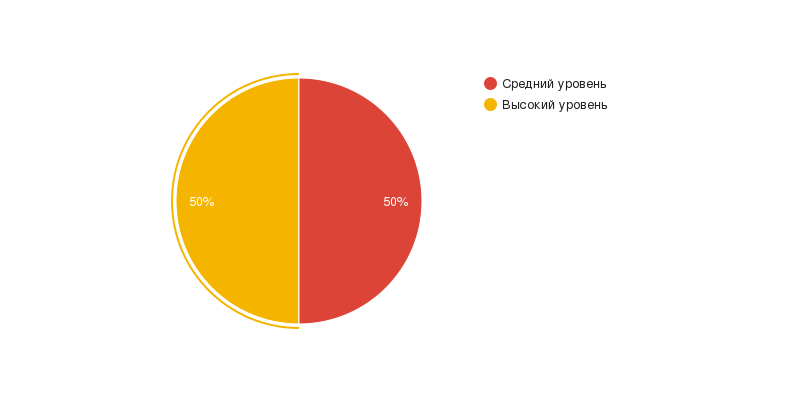 Рис. 3. Результаты по методике «Рукавички».Проанализировав данные, полученные в ходе проведение методики по оценки уровня сформированности коммуникативных УУД по согласованию усилий в процессе организации и осуществления сотрудничества (кооперация) - «Рукавички» (Г.А. Цукерман) можно сделать вывод, что у учащихся 1 класса сформированы умение работать в коллективе, продуктивно выполнять совместную работу, умение договариваться, умение аргументировать свое мнение.По результатом проведенной методики по оцениванию коммуникативных УУД, направленные на учет позиции собеседника (партнера) - «Ваза с яблоками» Ж.Пиаже, можно сделать вывод, что уровень сформированности коммуникативных УУД, направленные на учет позиции собеседника (партнера) у учащихся 1 класса стал выше. При анализе теста нами результатов получены следующие результаты (Таблица 5).Результаты исследования по тесту «Ваза с яблоками».Таблица 5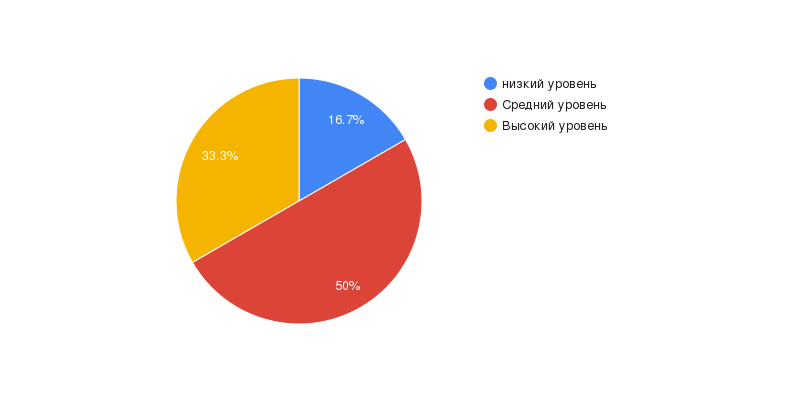 Рис. 2. Результаты по методике «Ваза с яблоками»Проанализировав данные проведенной методики по выявлению уровня сформированности коммуникативных УУД, направленных на учет позиции собеседника (партнера), можно сделать вывод, что у учащихся 1 класса отмечается значительный результаты. Сформировано: понимание возможности различных позиций и точек зрения (преодоление эгоцентризма), ориентация на позиции других людей, отличные от собственной, соотнесение характеристик или признаков предметов с особенностями точки зрения наблюдателя, координация разных пространственных позиций.Исходя из полученных данных можно сделать вывод о том, что в 1 классе несколько детей продемонстрировали низкий уровень развития коммуникативных универсальных учебных действий. Как показал эксперимент, уровень сформированности коммуникативных УУД средний в данном классе, следовательно, подтверждается мысль о том, что учитель уделяет недостаточно внимание по обеспечению коммуникативных действий учащихся, что отвечает результатам программного изучения курса, в соответствии с ФГОС. Динамику развития коммуникативных универсальных учебных действий у учащихся 1 класса можно отследить в виде сравнительно-сопоставительной таблицы. В данном классе были использованы такие методы и приёмы, которые способствуют формированию коммуникативных УУД, а реализация УМК позволяет достигать метапредметных результатов освоения основной образовательной программы посредством формирования универсальных учебных действий, как основы умения учиться. Таблица 6 - Сравнительно-сопоставительная таблица уровней сформированности коммуникативных универсальных учебных действий у учащихся 1 класса (констатирующий и контрольный эксперимент).Таблица 6Таким образом, низкий уровень снизился на 11%, средний уровень повысился на 34%, высокий уровень снизился на 23%. Из графика видно, что средний уровень сформированности коммуникативных универсальных учебных действий у учащихся 1 класса стал преобладающим.В ходе опытно-экспериментального исследования была доказана гипотеза о том, эффективность формирования коммуникативных УУД у школьников при обучении  повысится, если на уроках применять систему игровых методов и приемов в соответствии с рядом требований: наличие заданий, направленных на разные виды коммуникации (распределение ролей, командное выполнение, индивидуальное выступление, формулирование вопросов и аргументированные ответы на них), учет индивидуальных особенностей учащихся, учет познавательных интересов школьников.Таким образом, наша гипотеза о том, что если на уроках применять систему игровых методов и приемов, то эффективность формирования коммуникативных УУД у школьников повысится, нашла свое подтверждение.Глава 3. Подготовка и проведение фрагмента (этап открытия нового знания) в начальных классах по математике Название и описание профессиональной компетенцииВысококвалифицированные специалисты в сфере начального общего образования владеют широким спектром современных технологий, позволяющих эффективно решать задачи, связанных с обучением и воспитанием обучающихся младших классов. Обучение и воспитание предполагает создание условий для всестороннего развития личности ребенка. Преподаватель младших классов должен уметь создать такие условия в разных видах деятельности: урочной и внеурочной. Полноценное создание условий обеспечивается компетентностью преподавателя начальных классов в вопросах взаимодействия с участниками образовательных отношений (проведение мастер-классов для коллег, организация родительского собрания), в вопросах постоянного повышения квалификации и самообразования (ведение персонального сайта в информационно-телекоммуникационной сети интернет, оперативное решение ситуативных педагогических задач). Преподавателю младших классов необходим высокий уровень специальных знаний и навыков. Развитие требуемой компетенции предполагает повышение общей культуры преподавателя, владение нормами речевой культуры, профессиональной этики, развитие способности работать эффективно и экономично для достижения выдающихся результатов в установленное время и в соответствии с заданными условиями. Крайне важна способность работать инициативно. Преподаватель младших классов в профессиональной деятельности использует большое количество специализированного оборудования и материалов. Это требует бережного обращения с ними, соблюдения высоких стандартов гигиены, техники безопасности и норм охраны здоровья. Преподаватель младших классов работает в социальном и коммерческом секторе. В стремительно меняющемся открытом мире главным профессиональным качеством, которое он должен постоянно демонстрировать своим ученикам, становится умение учиться. Готовность к переменам, мобильность, способность к нестандартным трудовым действиям, ответственность и самостоятельность в принятии решений – все эти характеристики деятельности успешного профессионала в полной мере относятся и к специалисту по работе с детьми младшего школьного возраста. Обретение этих ценных качеств невозможно без расширения пространства педагогического творчества. У преподавателя младших классов должны быть сформированы компетенции принятия обоснованных и эффективных решений в профессиональной деятельности, осуществления осознанного выбора из вариантов решения с последующей ответственностью за сделанный выбор, предоставления образовательных и научных услуг высочайшего качества на основе быстрого освоения и применения научно-образовательных инноваций. Осуществляя профессиональную деятельность, преподаватель младших классов должен обладать комплексом универсальных знаний фундаментального характера; умениями, навыками и опытом самостоятельной деятельности; личной ответственностью, способностью к профессиональной саморефлексии и самоактуализации, постоянному обучению в течение всей жизни. Требований охраны труда и техники безопасностиТехника безопасности при работе пользователей с компьютерами, принтерами, ксероксами, интерактивными устройствами (интерактивной доской) и другими электрическими приборами 1. Общие требования охраны труда 1.1.К работе с компьютерами, принтерами, ксероксами, интерактивными устройствами (интерактивной доской) и другими электрическими приборами допускаются лица, прошедшие инструктаж по технике безопасности. 1.2. О случаях травмирования и обнаружения неисправности оборудования необходимо немедленно сообщить главному эксперту. 2. Требования безопасности перед началом работы 2.1.Перед началом работы следует убедиться в исправности электропроводки, выключателей, штепсельных розеток, наличии заземления компьютера, его работоспособности. 2.2. В случае обнаружения неисправностей к работе не приступать. Сообщить об этом главному эксперту и только после устранения неполадок и разрешения эксперта приступить к работе. 3. Требования безопасности во время работы 3.1. Не включать оборудование в неисправную розетку, во время работы следить, нагревается ли вилка, не нарушена ли целостность электрошнура. 3.2. Избегать частого включения и выключения компьютера без необходимости. 3.3. Не прикасаться к экрану и к тыльной стороне блоков компьютера. 3.4. Не трогать разъемы соединительных кабелей. 3.5. Не приступать к работе с влажными руками. 3.6. Избегать попадания брызг воды на составные части интерактивной доски, монитора; исключить попадания жидкости на чувствительные электронные компоненты во избежание их повреждения. 3.7. Не класть предметы на оборудование и дисплей. 3.8.Не давить и не стучать по интерактивной панели, не прислоняться к ней. 3.9. При работе на ксероксе во избежание поражения электротоком при устранении блокировки бумаги и мелком ремонте отключить аппарат от сети. 3.10. Не допускать воздействия огня на тонер-картридж. 4. Требования безопасности в аварийных случаях 4.1. При возникновении возгорания необходимо немедленно отключить оборудование, обесточить электросеть за исключением осветительной сети, сообщить о пожаре главному эксперту. 4.2. Если на металлических частях оборудования обнаружено напряжение (ощущение тока), заземляющий провод оборван - отключить оборудование немедленно, доложить главному эксперту о неисправности электрооборудования и без его указания к работе не приступать. 4.3. При прекращении подачи электроэнергии отключить оборудование. 5. Требования безопасности по окончании работ 5.1. Отключить оборудование от электросети. 5.2. Привести в порядок рабочее местоПравила техники безопасности при выполнении ручных работ 1. Общие требования охраны труда 1.1. К работе с колющими, режущими инструментами и иными приспособлениями допускаются лица, прошедшие инструктаж по технике безопасности. 1.2. О случаях травмирования и обнаружения неисправности оборудования необходимо немедленно сообщить техническому инспектору. 1.3. Перед началом работы застегнуть пуговицы, прибрать волосы. 1.4. Необходимо содержать в порядке рабочее место. 1.5. Провести с младшими школьниками инструктаж по работе с используемыми предметами (ножницами, иглами, фурнитурой и другими предметами). 1.6. Провести инструктаж с волонтерами по работе с используемыми предметами во время других конкурсных заданий в случае их использования. 2.Требования безопасности в аварийных случаях 2.1.Если произошел несчастный случай или работающий почувствовал недомогание, то следует прекратить работу, сообщить главному эксперту о случившемся.Инфраструктурный листИнфраструктурный лист включает в себя всю инфраструктуру, оборудование и расходные материалы, которые необходимы для выполнения Конкурсного задания. 3.4 Конкурсное заданиеКонкурсное задание - подготовка и проведение фрагмента (этап открытия нового знания) в начальных классах по русскому языку. Цель: продемонстрировать умение разрабатывать технологическую карту фрагмента урока с применением современных образовательных и информационно-коммуникационных технологий и умение провести фрагмент урока в соответствии с разработанной технологической картойОписание объекта: технологическая карта и демонстрация фрагмента урока (этап открытия нового знания) с использованием интерактивного оборудования.Лимит времени на выполнение задания: 3 час 00 минут (участник использует материалы, указанные в инфраструктурном листе)Лимит времени на представление задания: 15 минутКонтингент: дети младшего школьного возраста/волонтеры (6 человек) Задание:Разработка технологической карты фрагмента урока с применением современных образовательных и информационно-коммуникационных технологийОпределить цель и задачи фрагмента урокаОпределить этапы фрагмента урока, соответствующие им задачи и планируемые результаты Разработать структуру и ход фрагмента урока Определить содержание фрагмента урока, методы и формы организации деятельности обучающихсяОпределить дидактические средства и интерактивное оборудованиеВнести данные в технологическую карту фрагмента урока (см. Приложение)Подготовка к демонстрации фрагмента урока (этап открытия нового знания) с использованием интерактивного оборудованияПодготовить материалы и интерактивное оборудование, необходимые для деятельности педагогаПодготовить оборудование, необходимое для организации деятельности обучающихсяДемонстрация фрагмента урока (этап открытия нового знания) с использованием интерактивного оборудованияПродемонстрировать фрагмент урока в соответствии с разработанной технологической картойПродемонстрировать элементы современных образовательных технологий и владение интерактивным оборудованием на различных этапах фрагмента урока (мотивационный, постановка учебной задачи, учебное действие, действия контроля, самоконтроля, оценки и самооценки)3.5 Результаты выполнения задания демонстрационного экзаменаКонспект урока по теме «Табличное сложение» Технологическая карта урокаУрок математики Класс 1Образовательная программа: Школа РоссииТема урока: Таблица сложенияЦель урока: создание условий для знакомства с таблицей сложения.Задачи урока: Образовательная: Образовательная: сформировать способность к использованию таблицы сложения для определения результатов действий сложения и вычитания. Систематизировать знания детей о составе чисел от 2 до 9; закреплять знание состава числа 9, навыки счёта в пределах 9; устанавливать взаимосвязь между компонентами и результатами действий сложения и вычитания.Развивающая: Развивающая: развивать математическую речь, логическое мышление, способность воспринимать и понимать прочитанное, отвечать полными ответами, рассуждать, обосновывать ход выбранных действий. Развивать память, внимание, творческие способности.Воспитывающая: Воспитывающая: воспитывать познавательный интерес, самостоятельность в получении знаний, бережное отношение к природе. Прививать аккуратность и последовательность при выполнении устных и письменных работ.Тип урока: открытие новых знаний. Методы и приёмы обучения: беседа, проблемный метод, работа с книгой, практический, иллюстративный. Педагогические технологии: работа в группах и парах, проблемно – диалоговая, технология оценивания учебных успехов (образовательных достижений), информационно - коммуникационные технологии. Оборудование:  Учебник математики 1 класс «Школа России»,  рабочая тетрадь, тетрадь по математике, ручка, карандаш, линейка, письмо от доброго волшебника, задания от волшебника, таблица сложенияЗаключениеВнимание к коммуникативным универсальным учебным действиям обусловлено содержанием стандарта второго поколения, где больше времени уделяется работе учащихся с информацией, как одному из важнейших компонентов умения учиться, из которого следует, что одной из задач является развитие коммуникативных качеств личности [24].Основные положения, представленные во введении как гипотетические, рассматриваются в работе в свете коммуникативно-деятельностного подхода, теоретико-методологическом аспекте по формированию коммуникативных универсальных учебных действий учащихся, обеспеченности метапредметных УУД (в частности коммуникативных), развития коммуникативных действий и усвоения родной речи (в постановке вопросов, инициативном сотрудничестве в поиске и сборе информации; выявлении проблемы и поиска, оценки альтернативных способов ее решения; умения полно и точно выражать свои мысли в соответствии с задачами и условиями коммуникации) [13].В ходе работы над темой исследования, нами были решены следующие задачи: изучена психолого-педагогическую литература по теме исследования;  проанализированы основные виды коммуникативных УУД и критерии их сформированности у детей младшего школьного возраста; определена роль игровой деятельности как средства развития коммуникативных УУД у младших школьников; изучен уровень развития коммуникативных УУД у младших школьников, а также нами предложен ряд конспектов уроков с использованием игровых технологий для детей младшего школьного возраста.В ходе опытно-экспериментального исследования была доказана гипотеза о том, эффективность формирования коммуникативных УУД у школьников при обучении  повысится, если на уроках применять систему игровых методов и приемов в соответствии с рядом требований: наличие заданий, направленных на разные виды коммуникации (распределение ролей, командное выполнение, индивидуальное выступление, формулирование вопросов и аргументированные ответы на них), учет индивидуальных особенностей учащихся, учет познавательных интересов школьников.Таким образом, наша гипотеза о том, что если на уроках применять систему игровых методов и приемов, то эффективность формирования коммуникативных УУД у школьников повысится, нашла свое подтверждение.Список использованных источниковАгафонов, И.Н. Уроки общения для детей 6-10 лет «Я и мы»: программа / И.Н. Агафонов. – СПБ : Детство-Пресс, 2011. – 70 с. Архипова, Е.В. Об уроке развития речи в начальной школе. //Начальная школа/ Е.В. Архипова.  - 2004. - №4. - С. 35-39Асмолов, А.Г. Как проектировать универсальные учебные действия в начальной школе от действия к мысли: пособие для учителя / А.Г. Асмолов, Г.В. Бурменская. –  М.: Просвещение, 2008. – 151 с.Бакурадзе, А.Б. Влияние ценностей на мотивацию труда педагогов. //Инновационные проекты и программы в образовании/ А.Б. Бакурадзе.- 2013. -№ 1. - С. 18-22.Бекиш, М.А. Приемы, используемые на уроках и во внеурочной деятельности/ М.А.Бекиш// Начальная школа: научно-методический журнал. 2011. – № 11. – С. 43–45.Виноградова, Н.Ф. Концепция начального образования: «Начальная школа XXI века» / Н. Ф. Виноградова// — М.: Вентана-Граф, 2017. — 64 с.  Войтенко, Т.П. Игра как метод обучения и личностного развития: Метод. пос. для педагогов начальной и средней школы. / Т.П.Войтенко. -Калуга: Адель, 2008.– 361 с. Волков, Б.С. Психическое развитие и формирование личности младшего школьника/Б.С. Волков// Начальная школа.- 2002. - С. 32-40Гензик, В.А. Развитие коммуникативных универсальных учебных действий средствами системы Л.В. Занкова. Режим доступа: https://urok.1sept.ru/articles/627412   Гребенченко, Л.В. Виды заданий по формированию связной речи. Начальная школа/Л.В. Гребенченко.//Начальная школа. – 2001. - № 9. - С. 100-102.Гришанова, И.В. Дидактические условия формирования коммуникативной успешности у младших школьников. / И.В. Гришанова. – Ижевск : ИжГТУ, 2001. – 738 с. Дмитрова, Л.В. Игровые технологии в обучении. Режим доступа: https://nsportal.ru/nachalnaya-shkola/vospitatelnaya-rabota/2017/01/31/igrovye-tehnologii-v-obucheniiЛеонтьев, А.А Основы психолингвистики / А.А Леонтьев. – Москва: 2003. – 287 с.Литвинко, Ф.М. Коммуникативная компетенция: принципы, методы, приемы формирования: сб. науч. ст. / Ф.М. Литвинко. – Минск : БГУ, 2009. – 105 с.Никитин, Б.П. «Технология развивающих игр» Режим доступа: https://nsportal.ru/user/1156936/page/igrovaya-metodika-stupenki-tvorchestvaПидкасистый, Игровые технологии. - 1996, Режим доступа: https://studopedia.net/3_44277_igrovie-tehnologii-pidkasistiy-pi-elkonin-db.htmlПлешакова, А.Б. Игровые технологии в учебном процессе: Режим доступа: https://www.turboreferat.ru/pedagogy/igrovye-tehnologii-kak-vid-pedagogicheskih/14941-80522-page6.htmlБунеева, Е.В. Реализация Федерального государственного образовательного стандарта Пособие для учителя / Е.В. Бунеева и др. – М.: Баласс : "Школа 2100", 2013. – 143 с.Рожков, М.И. Организация воспитательного процесса в школе: Учеб. пособие для студентов вузов / М.И. Рожков, Л.В. Байбородова. – М.: Владос, 2000. – 253 с.Сандаков, Д.Б. Игровые технологии как средство активизации познавательной деятельности младших школьников Режим доступа: http://dspace.bsu.edu.ru/bitstream/123456789/25104/1/Nudnaya_Igrovye_16%20%281%29.pdfСафонова, В.В. Коммуникативная компетенция: современные подходы к многоуровневому описанию в методических целях / В.В. Сафонова. – М.: Еврошкола, 2004. – 233 с.Селевко, Г.К. Современные образовательные технологии. Режим доступа: http://school11sp.ru/data/uploads/docs/v_pomosch_uchitely/7.pdfСергеева, В.П. Методика воспитательной работы: учебник для студ. учреждений сред. проф. образования / В.П. Сергеева и др. – М.: Академия, 2015. – 382 с. Сергеева, В.П. Теоретические основы организации обучения в начальных классах: учебное пособие для студентов учреждений среднего профессионального образования/ В.П. Сергеева и др. – М.: Академия, 2014. – 320 с.Синицин, В.А. Современные подходы к развитию речи младших школьников/В.А. Синицин //Начальная школа. - 2003. - № 1. - С. 10-11Современные технологии проведения урока в начальной школе с учётом требований ФГОС метод. пос. / Н.Н. Деменева. - М.: АРКТИ, 2012. – 68 с.Титкова, М.Ю. Развитие коммуникативных умений учащихся на основе игровых технологий в процессе обучения / М.Ю. Титкова. - М.: Библио-Глобус, 2016. – 148 с. Федеральный Государственный образовательный стандарт начального общего образования, 2009 г. "Об утверждении и введении в действие Федерального Государственного образовательного стандарта начального общего образования." Режим доступа: https://base.garant.ru/197127/Работа проверена.Рецензент____________                                 (подпись)_____________________                    (расшифровка подписи)«____»___________2021Допустить к защите.Зам. директора по учебной работе_________ Е.Ю. Дрыгина__________________________                             (подпись/расшифровка подписи)«____»__________2021Консультанты: _________________________ _________________________ _________________________ _________________________ Автор работы: Тыжных Алёна Михайловна, студентка 41 группы. Руководитель работы: Осалихина Юлия Александровна, преподаватель дисциплинпрофессионального цикла Введение4Глава 1. Теоретические основы применения игровых технологий для формирования коммуникативных универсальных учебных действий младших школьников61.1. Коммуникативные УУД и пути их формирования у младших школьников61.2.	Возможности использования игровых педагогических технологий в образовательном процессе начальной школы  111.3.	Виды игр и игровых приемов, формирующих коммуникативные универсальные учебные действия   14Глава 2. Опытно – экспериментальная работа по выявлению и реализации условий применения игровых технологий для формирования коммуникативных универсальных учебных действий младших школьников182.1 Констатирующий эксперимент182.2 Формирующий эксперимент232.3 Контрольный эксперимент26Глава 3. Подготовка фрагмента урока с использованием здоровьесберегающих технологий313.1 Название и описание профессиональной компетенции313.2 Требования охраны труда и техники безопасности323.3 Инфраструктурный лист353.4 Конкурсное задание353.5 Результаты выполнения задания демонстрационного экзамена37Заключение50Список использованных источников52Приложение Игровые технологии на уроках русского языкаМетодика «Рукавички» (Г.А. Цукерман)Методика «Ваза с яблоками» (модифицированная проба Ж.Пиаже)Конспект урока по математике на тему «Табличное сложение»Конспект урока по математике на тему «Вычитание вида16 -□.».Конспект урока по окружающему миру на тему «Почему в автомобиле и поезде нужно соблюдать правила безопасности?»Конспект урока по литературе на тему «Разноцветные страницы. Обобщение по разделу «И в шутку и всерьез».КлассНизкий уровеньСредний уровеньВысокий уровень116.7% (1 чел.)50% (3 чел.)33.3% (2 чел.)КлассНизкий уровеньСредний уровеньВысокий уровень116.7% (1чел.)66.7% (4 чел.)16.7% (1 чел.)ДатаТема урокаПланируемый результат20.04.2021 «Табличное сложение» (Приложение 4)В ходе урока дети попадают в страну «Математики» и выполняют различные задания для знакомства с темой. На уроке были использованы различные виды сотрудничества: парная и групповая.11.05.2021«Вычитание вида 16 -□.». (Приложение 5)В ходе урока дети попали в сказку «Цветик-семицветик», каждое задание было на листочке цветка, и чтобы выполнить задание нужно было произнести волшебные слова. В конце каждого задания учащиеся также получали лепесток, и в конце урока у детей получился свой цветик-семицветик. 7.05.2021«Почему в автомобиле и поезде нужно соблюдать правила безопасности?»(Приложение 6)На этапе урока актуализации знаний дети отгадывали загадки, которые натолкнули их на тему урока. Затем была проведена игра «Верно-или нет». Если высказывание верно, то дети поднимают руки вверх, если нет, хлопают в ладошки и топают ногами.20.04. 2021Разноцветные страницы. Обобщение по разделу «И в шутку и всерьез»(Приложение 7)Учащиеся отгадывают загадки, и играют в игру правильно или нет. В ходе урока есть парная работа.КлассНизкий уровеньСредний уровеньВысокий уровень10 % (0 чел.)50% (3 чел.)50% (3 чел.)КлассНизкий уровеньСредний уровеньВысокий уровень116.7% (1чел.)50% (3 чел.)33% (2 чел.)№ п.п.НаименованиеКоличество, шт.Дополнительная информация1Учебник математики 1 класс «Школа России»,   Моро М.И.72рабочая тетрадь по математике «Школа России», Моро М.И.73тетрадь по математике64письмо от доброго волшебника,15Ручка66Карандаш 67задания от волшебника58Таблица сложения19Линейка 6ЭтапыДеятельность учителяДеятельность учащихсяУУДОрганизационный моментЦель: настроить детей на урок, проверить готовность к уроку, мотивация к учебной деятельностиВремя: 1-3 мин. – Сегодня на уроке  математики  мы продолжим раскрывать математические секреты. Желаю всем нам успешной работы.
– Проверьте, как организовано ваше "рабочее место", все должно правильно лежать на парте: учебник по математике, тетрадь,  пенал.-Приветствуют учителяРегулятивные:
осуществлять самоконтроль;
Коммуникативные:
слушать и понимать речь других; уметь с достаточной полнотой и точностью выражать свои мысли; владеть  диалогической формой речи в соответствии с грамматическими и синтаксическими нормами родного языка.Актуализация знанийЦель: повторение изученного материала, необходимого для изучения нового материалаВремя: 5-10 минНам  пришло письмо от доброго волшебника –  из страны математики! Кажется, у него к нам срочное послание! Но прежде, чем отдать его, он хочет проверить, как мы разбираемся в математике, и  для этого нужно пройти испытания. И они начинаются прямо сейчас. Закройте глаза, только так мы сможем попасть в эту страну. Можете открывать! Посмотрите, волшебник оставил нам карту. Нужно дойти до конца, и первое место, куда мы попадем, это
– болотные кочки, через которые можно перепрыгнуть, сказав точный ответ. Я называю выражение, а вы шепотом отвечайте мне.10-3= 7 7+7=14 14-5=9 9+6=15 15-7=8 8+4=12 12-3=9-посмотрим на следующее место на карте– это волшебная полянка, где растут «решай – цветы». Я называю пример с цветочка, вы говорите мне – ответ.  6 + 4, 7 + 6, 8 + 3, 9 + 4, 7 + 5, 6 + 7
Карта. Какие мы молодцы, но испытания продолжаются. Перед нами вход в замок волшебника, но волшебник  так давно не пользовался дверями, что от этого  замок заржавел. Чтобы их открыть, нам нужен код из цифр. Эти цифры спрятаны в примерах: 8 + 3 + 2; 7 + 4 + 3; 6 + 5 + 4; 7 + 5 + 4; 8 + 4 + 5 )
Набираем код.  Дверь открылась!
Вот и волшебник!
– Здравствуйте, ребята! Вы прошли почти все испытания, но я хочу узнать, как вы решаете задачи. Будьте внимательны.Батон и пачка сахара весят больше, чем батон и конфеты. Что весит больше: сахар или конфеты?Груша тяжелее, чем яблоко, а яблоко тяжелее персика. Что тяжелее: груша или персик?– Вы выполнили все задания, поэтому я открою  мой секрет! Недавно мы научились прибавлять к числу числа 2, 3, 4, 5, 6, 7, 8 и 9! Вы решали много примеров, а также учили наизусть. И теперь эти примеры подружились, и решили больше никогда не расставаться. А в этом им помог наш волшебник, сотворив для них домик, который мы назвали «таблицей сложения».10-3= 7 7+7=14 14-5=9 9+6=15 15-7=8 8+4=12 12-3=96 + 4=10  7 + 6=13  8 + 3=11           9 + 4=13  7 + 5=12  6 + 7=138 + 3 + 2=13; 7 + 4 + 3=14; 6 + 5 + 4=15; 7 + 5 + 4=16; 8 + 4 + 5=17-пачка сахара весит больше -груша тяжелее, так как она весит больше чем яблокоПредметные:
правильно называть
последовательность чисел  при счёте; правильно читать, записывать и сравнивать числа в пределах 10; знать состав чисел 2– 10; находить значения выражений, содержащих одно действие( сложение или вычитание);
правильно использовать переместительное свойство сложения;
Метапредметные (УУД)
познавательные:
Выполнять классификацию; обосновывать основание для классификации;
ориентироваться в своей системе знаний (определять границы знания/нЦелеполаганиеЦель: темы и цели урокаВремя  3-5 минИ теперь, когда мы будем решать примеры, можно будет воспользоваться этой таблицей  сложения. В ней находятся все те же примеры, но в определенном порядке – по старшинству. И этот секрет вы должны запомнить, а как вы думаете, для чего?Этот необычный домик волшебник спрятал в учебнике  на странице 72.– Чтобы научиться быстро складывать числа, таблица облегчает нам работу.
– Правильно пользоваться таблицей сложения.Предметные:
знать состав чисел в пределах 20
Метапредметные (УУД)
познавательные:
ориентироваться в своей системе знаний (определять границы знания/незнания);
регулятивные:
высказывать свое предположение;
коммуникативные:
точно и полно выражать свои мысли.Первичное усвоение новых знанийЦель: изучение новых знаний Время: 11 мин – На сколько увеличили 9, если получили 18?
– Какое число надо увеличить на 9, чтобы получить 13?
Сумма каких двух числе равна 14?
№1 (с.72)
Первое задание выполните устно, с комментированием.
Второе задание выполняем вместе со мной.
Эту таблицу необходимо выучить– Второе слагаемое.
– Увеличивается на 1.
– Если первое слагаемое не изменяется, а второе слагаемое увеличивается на 1, то и сумма увеличивается на 1.

6
5На 9
40 и 14, 1 и 13,2 и 12, 3 и 11, 4 и 10, 5 и 9, 6 и 8, 7 и 79+2=11 8+3=11 7+4=11 6+5=119+3=12 и тдПредметные:
правильно записывать выражения; уметь пользоваться таблицей сложения для нахождения суммы и разности чисел
Метапредметные (УУД)
регулятивные:
отличать верно выполненное задание  от неверного;
осуществлять самоконтроль;
познавательные:
осуществлять анализ учебного материала;
коммуникативные:
 слушать и понимать речь других;
 умение с достаточной полнотой и точностью выражать своифизминуткаМы считали и устали.
Дружно все мы тихо встали.
Ручками похлопали - раз, два, три,
Ножками потопали – раз, два, три.
Сели, встали, сели, встали,
И друг друга не задели.
Мы немножко отдохнем
И опять считать начнем.выполняютПервичная проверка пониманияЦель: проверить усвоение изученного материалаВремя:7 мин№2 (с.72)
– как узнать, на сколько одно число больше или меньше другого?
–известен ли рост Даши и Наташи?
–Что известно в задаче?
– Если девочки были весной одинакового  роста, то какие числа мы будем сравнивать?
– Что значит «выше»?
– Запишите решение задачи самостоятельно.
Чтобы узнать, на сколько одно число больше или меньше другого, нужно из большего числа вычесть меньшее. Это правило нужно запомнить и использовать его при сравнении двух чисел.-нет-то что рост девочек был одинаковый, потом Даша выросла на 5 см, а Наташа на 2 см5 и 2-больше, длинееЛичностные УУД:
определять общие для всех правила поведения; оценивать усваиваемое содержание (исходя из личностных ценностей).
Метапредметные (УУД)
регулятивные:
работать по предложенному плану; выдвигать свои гипотезы на основе учебного материала; отличать верно выполненное задание от неверного; осуществлять самоконтроль;
познавательные:
ориентироваться в учебнике;
ориентироваться в своей системе знаний (определять границы знания/незнания);
уметь находить и выделять необходимую информацию;
уметь сравнивать, называя критерий для сравнения;
коммуникативные:
слушать и понимать речь других;
– уметь  с достаточной полнотой и точностью выражать свои мысли ;
– владеть  диалогической формой речи в соответствии с грамматическими и синтаксическими нормами родного языкаПервичное закрепление изученного материала Цель: Закрепить полученные знания Время 10-12 мин  Рабочая тетрадь страница 38№2  и страница 39 №3Метапредметные УУД
регулятивные:
уметь делать выводы, отвечать на итоговые вопросы урока
познавательные:
уметь ориентироваться в своей системе знаний: отличать новое от уже известного с помощью учителя; добывать новые знания.
коммуникативные:
уметь оформлять свои мысли в устной форме;Дача домашнего заданияСтр 38 №3 выучить таблицу сложенияИтог урока. РефлексияЦель: осознание учащимися своей учебной деятельности, самооценка результатов своей деятельности и всего классаВремя:2-3 мин– Чем мы с вами сегодня занимались на уроке, что повторили, что нового узнали?
– Какую учебную задачу вы поставили перед собой на уроке?
– Удалось ли нам её решить?– Оцените свою работу на уроке с помощью смайликов.
– Встали. Урок закончен. Всем спасибо!Вспоминают то, чем занимались на уроке
– Изучить таблицу сложения.
– Да-оценивают свою работу на урокеЛичностные УУД:
устанавливать связь между целью деятельности и ее результатом.
Метапредметные (УУД)
регулятивные:
осуществлять самоконтроль;
давать оценку деятельности на уроке совместно с учителем и одноклассниками; выделять и осознавать то, что уже усвоено и что нужно еще усвоить;
коммуникативные:
уметь с достаточной полнотой и точностью выражать свои мысли. 